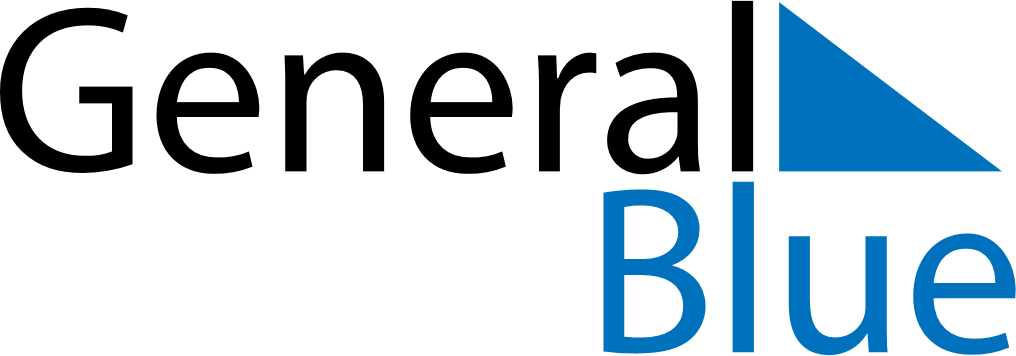 Weekly CalendarMay 15, 2023 - May 21, 2023Weekly CalendarMay 15, 2023 - May 21, 2023Weekly CalendarMay 15, 2023 - May 21, 2023Weekly CalendarMay 15, 2023 - May 21, 2023Weekly CalendarMay 15, 2023 - May 21, 2023Weekly CalendarMay 15, 2023 - May 21, 2023MondayMay 15TuesdayMay 16TuesdayMay 16WednesdayMay 17ThursdayMay 18FridayMay 19SaturdayMay 20SundayMay 216 AM7 AM8 AM9 AM10 AM11 AM12 PM1 PM2 PM3 PM4 PM5 PM6 PM